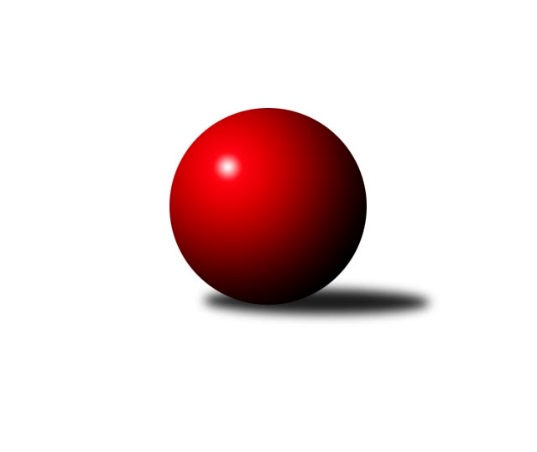 Č.5Ročník 2010/2011	20.5.2024 3.KLM B 2010/2011Statistika 5. kolaTabulka družstev:		družstvo	záp	výh	rem	proh	skore	sety	průměr	body	plné	dorážka	chyby	1.	TJ Dynamo Liberec	5	4	0	1	28.0 : 12.0 	(70.0 : 50.0)	3228	8	2143	1085	21.4	2.	KK Akuma Kosmonosy	5	4	0	1	27.0 : 13.0 	(73.5 : 46.5)	3138	8	2096	1043	21.6	3.	SKK Hořice A	5	4	0	1	26.0 : 14.0 	(68.5 : 51.5)	3203	8	2148	1055	21.6	4.	TJ Lokomotiva Trutnov	5	3	0	2	23.5 : 16.5 	(62.0 : 58.0)	3222	6	2174	1048	19	5.	TJ Lokomotiva Liberec	5	3	0	2	22.0 : 18.0 	(62.0 : 58.0)	3190	6	2177	1012	24	6.	TJ Červený Kostelec	5	3	0	2	18.0 : 22.0 	(53.5 : 66.5)	3097	6	2102	994	31.6	7.	SK Plaston Šluknov	5	2	0	3	19.0 : 21.0 	(60.0 : 60.0)	3152	4	2102	1050	23.2	8.	SKK Náchod B	5	2	0	3	18.0 : 22.0 	(60.0 : 60.0)	3196	4	2144	1052	28.6	9.	SKK Hořice B	5	2	0	3	17.0 : 23.0 	(50.5 : 69.5)	3160	4	2157	1003	29.4	10.	TJ Neratovice	5	1	0	4	16.0 : 24.0 	(58.5 : 61.5)	3199	2	2156	1043	24.4	11.	TJ Lokomotiva Ústí n. L.	5	1	0	4	14.5 : 25.5 	(51.5 : 68.5)	3088	2	2074	1013	25	12.	SKK Jičín B	5	1	0	4	11.0 : 29.0 	(50.0 : 70.0)	3112	2	2111	1002	32.2Tabulka doma:		družstvo	záp	výh	rem	proh	skore	sety	průměr	body	maximum	minimum	1.	KK Akuma Kosmonosy	3	3	0	0	19.0 : 5.0 	(48.5 : 23.5)	3134	6	3152	3118	2.	SKK Hořice A	3	3	0	0	18.0 : 6.0 	(43.5 : 28.5)	3194	6	3241	3157	3.	TJ Červený Kostelec	3	3	0	0	16.0 : 8.0 	(39.0 : 33.0)	3170	6	3185	3147	4.	TJ Dynamo Liberec	2	2	0	0	14.0 : 2.0 	(34.0 : 14.0)	3374	4	3401	3347	5.	SKK Hořice B	2	2	0	0	12.0 : 4.0 	(26.5 : 21.5)	3204	4	3212	3195	6.	TJ Lokomotiva Trutnov	3	2	0	1	16.0 : 8.0 	(42.0 : 30.0)	3258	4	3353	3161	7.	TJ Lokomotiva Liberec	3	2	0	1	12.0 : 12.0 	(36.5 : 35.5)	3329	4	3355	3279	8.	SK Plaston Šluknov	2	1	0	1	8.0 : 8.0 	(25.0 : 23.0)	3181	2	3198	3163	9.	TJ Lokomotiva Ústí n. L.	2	1	0	1	7.5 : 8.5 	(23.0 : 25.0)	3223	2	3286	3160	10.	SKK Náchod B	2	1	0	1	7.0 : 9.0 	(25.0 : 23.0)	3176	2	3215	3136	11.	SKK Jičín B	3	1	0	2	7.0 : 17.0 	(29.0 : 43.0)	3072	2	3112	3041	12.	TJ Neratovice	2	0	0	2	5.0 : 11.0 	(19.5 : 28.5)	3056	0	3067	3045Tabulka venku:		družstvo	záp	výh	rem	proh	skore	sety	průměr	body	maximum	minimum	1.	TJ Dynamo Liberec	3	2	0	1	14.0 : 10.0 	(36.0 : 36.0)	3180	4	3248	3127	2.	TJ Lokomotiva Liberec	2	1	0	1	10.0 : 6.0 	(25.5 : 22.5)	3120	2	3143	3097	3.	SKK Hořice A	2	1	0	1	8.0 : 8.0 	(25.0 : 23.0)	3208	2	3339	3077	4.	KK Akuma Kosmonosy	2	1	0	1	8.0 : 8.0 	(25.0 : 23.0)	3154	2	3174	3133	5.	TJ Lokomotiva Trutnov	2	1	0	1	7.5 : 8.5 	(20.0 : 28.0)	3205	2	3212	3197	6.	TJ Neratovice	3	1	0	2	11.0 : 13.0 	(39.0 : 33.0)	3246	2	3302	3193	7.	SKK Náchod B	3	1	0	2	11.0 : 13.0 	(35.0 : 37.0)	3183	2	3299	3118	8.	SK Plaston Šluknov	3	1	0	2	11.0 : 13.0 	(35.0 : 37.0)	3143	2	3214	3104	9.	SKK Jičín B	2	0	0	2	4.0 : 12.0 	(21.0 : 27.0)	3133	0	3151	3114	10.	TJ Červený Kostelec	2	0	0	2	2.0 : 14.0 	(14.5 : 33.5)	3060	0	3101	3019	11.	TJ Lokomotiva Ústí n. L.	3	0	0	3	7.0 : 17.0 	(28.5 : 43.5)	3042	0	3104	2975	12.	SKK Hořice B	3	0	0	3	5.0 : 19.0 	(24.0 : 48.0)	3146	0	3259	3080Tabulka podzimní části:		družstvo	záp	výh	rem	proh	skore	sety	průměr	body	doma	venku	1.	TJ Dynamo Liberec	5	4	0	1	28.0 : 12.0 	(70.0 : 50.0)	3228	8 	2 	0 	0 	2 	0 	1	2.	KK Akuma Kosmonosy	5	4	0	1	27.0 : 13.0 	(73.5 : 46.5)	3138	8 	3 	0 	0 	1 	0 	1	3.	SKK Hořice A	5	4	0	1	26.0 : 14.0 	(68.5 : 51.5)	3203	8 	3 	0 	0 	1 	0 	1	4.	TJ Lokomotiva Trutnov	5	3	0	2	23.5 : 16.5 	(62.0 : 58.0)	3222	6 	2 	0 	1 	1 	0 	1	5.	TJ Lokomotiva Liberec	5	3	0	2	22.0 : 18.0 	(62.0 : 58.0)	3190	6 	2 	0 	1 	1 	0 	1	6.	TJ Červený Kostelec	5	3	0	2	18.0 : 22.0 	(53.5 : 66.5)	3097	6 	3 	0 	0 	0 	0 	2	7.	SK Plaston Šluknov	5	2	0	3	19.0 : 21.0 	(60.0 : 60.0)	3152	4 	1 	0 	1 	1 	0 	2	8.	SKK Náchod B	5	2	0	3	18.0 : 22.0 	(60.0 : 60.0)	3196	4 	1 	0 	1 	1 	0 	2	9.	SKK Hořice B	5	2	0	3	17.0 : 23.0 	(50.5 : 69.5)	3160	4 	2 	0 	0 	0 	0 	3	10.	TJ Neratovice	5	1	0	4	16.0 : 24.0 	(58.5 : 61.5)	3199	2 	0 	0 	2 	1 	0 	2	11.	TJ Lokomotiva Ústí n. L.	5	1	0	4	14.5 : 25.5 	(51.5 : 68.5)	3088	2 	1 	0 	1 	0 	0 	3	12.	SKK Jičín B	5	1	0	4	11.0 : 29.0 	(50.0 : 70.0)	3112	2 	1 	0 	2 	0 	0 	2Tabulka jarní části:		družstvo	záp	výh	rem	proh	skore	sety	průměr	body	doma	venku	1.	SKK Jičín B	0	0	0	0	0.0 : 0.0 	(0.0 : 0.0)	0	0 	0 	0 	0 	0 	0 	0 	2.	SKK Hořice A	0	0	0	0	0.0 : 0.0 	(0.0 : 0.0)	0	0 	0 	0 	0 	0 	0 	0 	3.	KK Akuma Kosmonosy	0	0	0	0	0.0 : 0.0 	(0.0 : 0.0)	0	0 	0 	0 	0 	0 	0 	0 	4.	SKK Hořice B	0	0	0	0	0.0 : 0.0 	(0.0 : 0.0)	0	0 	0 	0 	0 	0 	0 	0 	5.	SKK Náchod B	0	0	0	0	0.0 : 0.0 	(0.0 : 0.0)	0	0 	0 	0 	0 	0 	0 	0 	6.	TJ Lokomotiva Liberec	0	0	0	0	0.0 : 0.0 	(0.0 : 0.0)	0	0 	0 	0 	0 	0 	0 	0 	7.	SK Plaston Šluknov	0	0	0	0	0.0 : 0.0 	(0.0 : 0.0)	0	0 	0 	0 	0 	0 	0 	0 	8.	TJ Červený Kostelec	0	0	0	0	0.0 : 0.0 	(0.0 : 0.0)	0	0 	0 	0 	0 	0 	0 	0 	9.	TJ Dynamo Liberec	0	0	0	0	0.0 : 0.0 	(0.0 : 0.0)	0	0 	0 	0 	0 	0 	0 	0 	10.	TJ Lokomotiva Ústí n. L.	0	0	0	0	0.0 : 0.0 	(0.0 : 0.0)	0	0 	0 	0 	0 	0 	0 	0 	11.	TJ Lokomotiva Trutnov	0	0	0	0	0.0 : 0.0 	(0.0 : 0.0)	0	0 	0 	0 	0 	0 	0 	0 	12.	TJ Neratovice	0	0	0	0	0.0 : 0.0 	(0.0 : 0.0)	0	0 	0 	0 	0 	0 	0 	0 Zisk bodů pro družstvo:		jméno hráče	družstvo	body	zápasy	v %	dílčí body	sety	v %	1.	Vojtěch Tulka 	SKK Hořice A 	5	/	5	(100%)	18	/	20	(90%)	2.	Petr Novák 	KK Akuma Kosmonosy  	5	/	5	(100%)	17	/	20	(85%)	3.	Radek Kroupa 	SKK Hořice A 	5	/	5	(100%)	14.5	/	20	(73%)	4.	Dušan Plocek 	TJ Neratovice 	5	/	5	(100%)	14	/	20	(70%)	5.	Josef Zejda ml.	TJ Dynamo Liberec 	5	/	5	(100%)	12	/	20	(60%)	6.	Lukáš Jireš 	TJ Dynamo Liberec 	4	/	5	(80%)	15.5	/	20	(78%)	7.	Tomáš Ryšavý 	TJ Lokomotiva Trutnov  	4	/	5	(80%)	14	/	20	(70%)	8.	Václav Vlk 	TJ Lokomotiva Liberec 	4	/	5	(80%)	14	/	20	(70%)	9.	Jaromír Šklíba 	TJ Lokomotiva Liberec 	4	/	5	(80%)	13.5	/	20	(68%)	10.	Milan Gajdoš 	SKK Náchod B 	4	/	5	(80%)	13	/	20	(65%)	11.	Josef Holub 	TJ Lokomotiva Ústí n. L.  	4	/	5	(80%)	13	/	20	(65%)	12.	Zdeněk Khol 	TJ Lokomotiva Trutnov  	4	/	5	(80%)	12.5	/	20	(63%)	13.	Tomáš Bajtalon 	KK Akuma Kosmonosy  	4	/	5	(80%)	12	/	20	(60%)	14.	Tomáš Majer 	SKK Náchod B 	4	/	5	(80%)	12	/	20	(60%)	15.	Agaton st. Plaňanský st.	SKK Jičín B 	4	/	5	(80%)	12	/	20	(60%)	16.	Kamil Fiebinger 	TJ Lokomotiva Trutnov  	4	/	5	(80%)	11.5	/	20	(58%)	17.	Jiří Kapucián 	SKK Jičín B 	3	/	3	(100%)	8	/	12	(67%)	18.	Zdeněk Pecina st.	TJ Dynamo Liberec 	3	/	4	(75%)	9	/	16	(56%)	19.	Pavel Šťastný 	TJ Neratovice 	3	/	4	(75%)	9	/	16	(56%)	20.	Martin Bartoníček 	SKK Hořice B 	3	/	4	(75%)	8	/	16	(50%)	21.	Petr Božka 	TJ Neratovice 	3	/	5	(60%)	14	/	20	(70%)	22.	Ladislav ml. Wajsar ml.	TJ Dynamo Liberec 	3	/	5	(60%)	14	/	20	(70%)	23.	Luboš Beneš 	KK Akuma Kosmonosy  	3	/	5	(60%)	12.5	/	20	(63%)	24.	Jiří Baier 	SKK Hořice A 	3	/	5	(60%)	12	/	20	(60%)	25.	Miroslav Malý 	SK Plaston Šluknov 	3	/	5	(60%)	12	/	20	(60%)	26.	Pavel Říha 	KK Akuma Kosmonosy  	3	/	5	(60%)	12	/	20	(60%)	27.	Luděk Horák 	SKK Hořice B 	3	/	5	(60%)	12	/	20	(60%)	28.	Ondřej Mrkos 	TJ Červený Kostelec   	3	/	5	(60%)	11	/	20	(55%)	29.	Daniel Neumann 	TJ Červený Kostelec   	3	/	5	(60%)	10.5	/	20	(53%)	30.	Anton Zajac 	TJ Lokomotiva Liberec 	3	/	5	(60%)	10	/	20	(50%)	31.	Petr Vajnar 	SK Plaston Šluknov 	3	/	5	(60%)	10	/	20	(50%)	32.	Radek Marušák 	SK Plaston Šluknov 	3	/	5	(60%)	8	/	20	(40%)	33.	Ondřej Fikar 	SKK Hořice B 	3	/	5	(60%)	8	/	20	(40%)	34.	Zdeněk Bayer 	KK Akuma Kosmonosy  	2	/	3	(67%)	7.5	/	12	(63%)	35.	Václav Kryl 	TJ Lokomotiva Ústí n. L.  	2	/	3	(67%)	7.5	/	12	(63%)	36.	František Tomík 	SK Plaston Šluknov 	2	/	3	(67%)	7	/	12	(58%)	37.	Ladislav st. Wajsar st.	TJ Dynamo Liberec 	2	/	3	(67%)	6.5	/	12	(54%)	38.	Jaroslav Jeníček 	TJ Lokomotiva Trutnov  	2	/	3	(67%)	6	/	12	(50%)	39.	Miroslav Kužel 	TJ Lokomotiva Trutnov  	2	/	3	(67%)	6	/	12	(50%)	40.	Štěpán Kvapil 	TJ Lokomotiva Liberec 	2	/	4	(50%)	10.5	/	16	(66%)	41.	Zdeněk Měkota 	SKK Hořice A 	2	/	4	(50%)	9	/	16	(56%)	42.	Jan Kozák 	TJ Neratovice 	2	/	4	(50%)	8.5	/	16	(53%)	43.	Josef Rohlena 	TJ Lokomotiva Ústí n. L.  	2	/	4	(50%)	8.5	/	16	(53%)	44.	Roman Žežulka 	TJ Dynamo Liberec 	2	/	4	(50%)	8	/	16	(50%)	45.	Jan Adamů 	TJ Červený Kostelec   	2	/	4	(50%)	7	/	16	(44%)	46.	Josef Rubanický 	SK Plaston Šluknov 	2	/	5	(40%)	11	/	20	(55%)	47.	Jan Koldan 	SK Plaston Šluknov 	2	/	5	(40%)	10	/	20	(50%)	48.	Tomáš Adamů 	SKK Náchod B 	2	/	5	(40%)	10	/	20	(50%)	49.	Jakub Weigl 	SKK Hořice B 	2	/	5	(40%)	10	/	20	(50%)	50.	Štěpán Schuster 	TJ Červený Kostelec   	2	/	5	(40%)	9	/	20	(45%)	51.	Ivan Vondráček 	SKK Hořice A 	2	/	5	(40%)	9	/	20	(45%)	52.	Radek Jalovecký 	TJ Lokomotiva Ústí n. L.  	2	/	5	(40%)	8	/	20	(40%)	53.	Jiří Šípek 	TJ Lokomotiva Ústí n. L.  	1.5	/	5	(30%)	7	/	20	(35%)	54.	Zdeněk Koutný 	TJ Lokomotiva Liberec 	1	/	1	(100%)	3	/	4	(75%)	55.	Pavel Trudič 	SKK Náchod B 	1	/	1	(100%)	2	/	4	(50%)	56.	Karel Košťál 	SKK Hořice B 	1	/	1	(100%)	2	/	4	(50%)	57.	Karel Bízek 	TJ Dynamo Liberec 	1	/	1	(100%)	2	/	4	(50%)	58.	Radek Košťál 	SKK Hořice A 	1	/	2	(50%)	3	/	8	(38%)	59.	Jindřich Kašpar 	TJ Červený Kostelec   	1	/	2	(50%)	3	/	8	(38%)	60.	Michal Vlček 	TJ Lokomotiva Trutnov  	1	/	3	(33%)	5	/	12	(42%)	61.	Věroslav Řípa 	KK Akuma Kosmonosy  	1	/	3	(33%)	5	/	12	(42%)	62.	Jakub Zíma 	SKK Náchod B 	1	/	4	(25%)	8	/	16	(50%)	63.	Aleš Tichý 	SKK Náchod B 	1	/	4	(25%)	6	/	16	(38%)	64.	Petr Vokáč 	SKK Hořice B 	1	/	4	(25%)	6	/	16	(38%)	65.	Jan Mojžíš 	TJ Lokomotiva Liberec 	1	/	4	(25%)	6	/	16	(38%)	66.	Jaroslav Kříž 	SKK Jičín B 	1	/	4	(25%)	5.5	/	16	(34%)	67.	Lukáš Vik 	SKK Jičín B 	1	/	5	(20%)	10	/	20	(50%)	68.	Martin Mýl 	TJ Červený Kostelec   	1	/	5	(20%)	9	/	20	(45%)	69.	Jan Kvapil 	TJ Neratovice 	1	/	5	(20%)	8	/	20	(40%)	70.	Jakub Jansa 	SKK Náchod B 	1	/	5	(20%)	8	/	20	(40%)	71.	Jiří Pachl 	TJ Lokomotiva Liberec 	1	/	5	(20%)	5	/	20	(25%)	72.	Martin Zahálka st.	TJ Lokomotiva Ústí n. L.  	1	/	5	(20%)	5	/	20	(25%)	73.	Karel Kratochvíl 	TJ Lokomotiva Trutnov  	0.5	/	4	(13%)	5	/	16	(31%)	74.	Jan Horn 	SKK Náchod B 	0	/	1	(0%)	1	/	4	(25%)	75.	Bartoloměj Vlášek 	SKK Hořice B 	0	/	1	(0%)	1	/	4	(25%)	76.	Jiří Červinka 	TJ Lokomotiva Trutnov  	0	/	1	(0%)	1	/	4	(25%)	77.	Jaroslav Kazda  	SKK Jičín B 	0	/	1	(0%)	0.5	/	4	(13%)	78.	Václav Inquort 	SKK Hořice B 	0	/	1	(0%)	0	/	4	(0%)	79.	Pavel Novák 	TJ Červený Kostelec   	0	/	1	(0%)	0	/	4	(0%)	80.	Michal Vlček 	TJ Červený Kostelec   	0	/	1	(0%)	0	/	4	(0%)	81.	Milan Jaworek 	TJ Lokomotiva Ústí n. L.  	0	/	2	(0%)	2.5	/	8	(31%)	82.	Miroslav Nálevka 	SKK Hořice A 	0	/	2	(0%)	2	/	8	(25%)	83.	Jan Sklenář 	SK Plaston Šluknov 	0	/	2	(0%)	2	/	8	(25%)	84.	Jaroslav Doškář 	KK Akuma Kosmonosy  	0	/	3	(0%)	3.5	/	12	(29%)	85.	Vojtěch Pecina 	TJ Dynamo Liberec 	0	/	3	(0%)	3	/	12	(25%)	86.	Miroslav Burock 	TJ Neratovice 	0	/	3	(0%)	3	/	12	(25%)	87.	Zdeněk Dymáček 	SKK Hořice B 	0	/	4	(0%)	3.5	/	16	(22%)	88.	Luděk Uher 	TJ Neratovice 	0	/	4	(0%)	2	/	16	(13%)	89.	Tomáš Kottvald 	SKK Jičín B 	0	/	5	(0%)	6.5	/	20	(33%)	90.	Vladimír Pavlata 	SKK Jičín B 	0	/	5	(0%)	5.5	/	20	(28%)Průměry na kuželnách:		kuželna	průměr	plné	dorážka	chyby	výkon na hráče	1.	Sport Park Liberec, 1-4	3313	2217	1095	20.6	(552.2)	2.	Vrchlabí, 1-4	3221	2165	1056	22.0	(536.9)	3.	TJ Lokomotiva Ústí nad Labem, 1-4	3202	2153	1049	23.3	(533.7)	4.	TJ Kuželky Česká Lípa, 1-4	3178	2105	1073	19.3	(529.7)	5.	SKK Hořice, 1-4	3151	2116	1035	29.3	(525.3)	6.	SKK Nachod, 1-4	3145	2136	1009	32.3	(524.3)	7.	SKK Jičín, 1-4	3105	2108	997	27.2	(517.6)	8.	KK Kosmonosy, 1-6	3088	2073	1014	22.3	(514.8)Nejlepší výkony na kuželnách:Sport Park Liberec, 1-4TJ Dynamo Liberec	3401	5. kolo	Tomáš Majer 	SKK Náchod B	604	3. koloTJ Lokomotiva Liberec	3355	1. kolo	Štěpán Kvapil 	TJ Lokomotiva Liberec	599	4. koloTJ Lokomotiva Liberec	3353	4. kolo	Jaromír Šklíba 	TJ Lokomotiva Liberec	596	1. koloTJ Dynamo Liberec	3347	2. kolo	Václav Vlk 	TJ Lokomotiva Liberec	596	3. koloSKK Hořice A	3339	4. kolo	Jiří Baier 	SKK Hořice A	593	4. koloTJ Neratovice	3302	1. kolo	Ladislav ml. Wajsar ml.	TJ Dynamo Liberec	592	2. koloSKK Náchod B	3299	3. kolo	Václav Vlk 	TJ Lokomotiva Liberec	589	1. koloTJ Lokomotiva Liberec	3279	3. kolo	Zdeněk Pecina st.	TJ Dynamo Liberec	581	5. koloSKK Hořice B	3259	5. kolo	Josef Zejda ml.	TJ Dynamo Liberec	580	5. koloTJ Lokomotiva Trutnov 	3197	2. kolo	Ondřej Fikar 	SKK Hořice B	574	5. koloVrchlabí, 1-4TJ Lokomotiva Trutnov 	3353	5. kolo	Kamil Fiebinger 	TJ Lokomotiva Trutnov 	589	1. koloTJ Lokomotiva Trutnov 	3259	3. kolo	Kamil Fiebinger 	TJ Lokomotiva Trutnov 	586	3. koloTJ Neratovice	3243	5. kolo	Dušan Plocek 	TJ Neratovice	573	5. koloSK Plaston Šluknov	3214	1. kolo	Tomáš Ryšavý 	TJ Lokomotiva Trutnov 	571	5. koloTJ Lokomotiva Trutnov 	3161	1. kolo	Jaroslav Jeníček 	TJ Lokomotiva Trutnov 	566	5. koloSKK Hořice B	3098	3. kolo	Petr Vajnar 	SK Plaston Šluknov	564	1. kolo		. kolo	Zdeněk Khol 	TJ Lokomotiva Trutnov 	559	5. kolo		. kolo	Kamil Fiebinger 	TJ Lokomotiva Trutnov 	557	5. kolo		. kolo	Miroslav Kužel 	TJ Lokomotiva Trutnov 	555	5. kolo		. kolo	Luděk Horák 	SKK Hořice B	546	3. koloTJ Lokomotiva Ústí nad Labem, 1-4TJ Lokomotiva Ústí n. L. 	3286	2. kolo	Jiří Šípek 	TJ Lokomotiva Ústí n. L. 	587	2. koloTJ Lokomotiva Trutnov 	3212	4. kolo	Václav Kryl 	TJ Lokomotiva Ústí n. L. 	581	2. koloTJ Lokomotiva Ústí n. L. 	3160	4. kolo	Tomáš Ryšavý 	TJ Lokomotiva Trutnov 	562	4. koloSKK Jičín B	3151	2. kolo	Kamil Fiebinger 	TJ Lokomotiva Trutnov 	561	4. kolo		. kolo	Jaroslav Kříž 	SKK Jičín B	556	2. kolo		. kolo	Josef Holub 	TJ Lokomotiva Ústí n. L. 	555	4. kolo		. kolo	Josef Holub 	TJ Lokomotiva Ústí n. L. 	552	2. kolo		. kolo	Lukáš Vik 	SKK Jičín B	540	2. kolo		. kolo	Václav Kryl 	TJ Lokomotiva Ústí n. L. 	539	4. kolo		. kolo	Jaroslav Jeníček 	TJ Lokomotiva Trutnov 	535	4. koloTJ Kuželky Česká Lípa, 1-4TJ Dynamo Liberec	3248	3. kolo	Josef Zejda ml.	TJ Dynamo Liberec	567	3. koloSK Plaston Šluknov	3198	5. kolo	Miroslav Malý 	SK Plaston Šluknov	561	3. koloSK Plaston Šluknov	3163	3. kolo	Miroslav Malý 	SK Plaston Šluknov	558	5. koloTJ Lokomotiva Ústí n. L. 	3104	5. kolo	Ladislav ml. Wajsar ml.	TJ Dynamo Liberec	557	3. kolo		. kolo	Radek Marušák 	SK Plaston Šluknov	547	5. kolo		. kolo	Zdeněk Pecina st.	TJ Dynamo Liberec	543	3. kolo		. kolo	Lukáš Jireš 	TJ Dynamo Liberec	542	3. kolo		. kolo	Milan Jaworek 	TJ Lokomotiva Ústí n. L. 	539	5. kolo		. kolo	Petr Vajnar 	SK Plaston Šluknov	535	3. kolo		. kolo	Jan Koldan 	SK Plaston Šluknov	535	5. koloSKK Hořice, 1-4SKK Hořice A	3241	3. kolo	Radek Kroupa 	SKK Hořice A	582	3. koloSKK Hořice B	3212	2. kolo	Vojtěch Tulka 	SKK Hořice A	565	1. koloSKK Hořice B	3195	4. kolo	Martin Bartoníček 	SKK Hořice B	564	4. koloSKK Hořice A	3185	5. kolo	Vojtěch Tulka 	SKK Hořice A	563	5. koloSKK Hořice A	3157	1. kolo	Josef Holub 	TJ Lokomotiva Ústí n. L. 	559	1. koloSKK Náchod B	3133	5. kolo	Miroslav Malý 	SK Plaston Šluknov	559	4. koloKK Akuma Kosmonosy 	3133	2. kolo	Luboš Beneš 	KK Akuma Kosmonosy 	557	2. koloSK Plaston Šluknov	3110	4. kolo	Jiří Baier 	SKK Hořice A	556	3. koloTJ Červený Kostelec  	3101	3. kolo	Jakub Weigl 	SKK Hořice B	555	2. koloTJ Lokomotiva Ústí n. L. 	3048	1. kolo	Vojtěch Tulka 	SKK Hořice A	552	3. koloSKK Nachod, 1-4SKK Náchod B	3215	2. kolo	Milan Gajdoš 	SKK Náchod B	572	2. koloTJ Červený Kostelec  	3185	1. kolo	Štěpán Schuster 	TJ Červený Kostelec  	566	4. koloTJ Červený Kostelec  	3178	4. kolo	Tomáš Adamů 	SKK Náchod B	563	2. koloTJ Dynamo Liberec	3164	4. kolo	Ladislav ml. Wajsar ml.	TJ Dynamo Liberec	560	4. koloTJ Červený Kostelec  	3147	2. kolo	Ondřej Mrkos 	TJ Červený Kostelec  	560	4. koloSKK Náchod B	3136	4. kolo	Jan Adamů 	TJ Červený Kostelec  	557	2. koloSKK Náchod B	3118	1. kolo	Josef Rubanický 	SK Plaston Šluknov	555	2. koloSKK Jičín B	3114	4. kolo	Daniel Neumann 	TJ Červený Kostelec  	550	1. koloSK Plaston Šluknov	3104	2. kolo	Ondřej Mrkos 	TJ Červený Kostelec  	550	1. koloTJ Lokomotiva Liberec	3097	2. kolo	Jan Horn 	SKK Náchod B	547	2. koloSKK Jičín, 1-4TJ Neratovice	3193	3. kolo	Jaromír Šklíba 	TJ Lokomotiva Liberec	579	5. koloTJ Lokomotiva Liberec	3143	5. kolo	Jan Kvapil 	TJ Neratovice	549	3. koloSKK Jičín B	3112	1. kolo	Jakub Weigl 	SKK Hořice B	548	1. koloSKK Hořice B	3080	1. kolo	Tomáš Kottvald 	SKK Jičín B	541	5. koloSKK Jičín B	3064	5. kolo	Pavel Šťastný 	TJ Neratovice	540	3. koloSKK Jičín B	3041	3. kolo	Petr Vokáč 	SKK Hořice B	537	1. kolo		. kolo	Petr Božka 	TJ Neratovice	537	3. kolo		. kolo	Lukáš Vik 	SKK Jičín B	534	1. kolo		. kolo	Tomáš Kottvald 	SKK Jičín B	533	3. kolo		. kolo	Dušan Plocek 	TJ Neratovice	532	3. koloKK Kosmonosy, 1-6KK Akuma Kosmonosy 	3174	4. kolo	Petr Novák 	KK Akuma Kosmonosy 	563	3. koloKK Akuma Kosmonosy 	3152	1. kolo	Dušan Plocek 	TJ Neratovice	557	4. koloKK Akuma Kosmonosy 	3131	5. kolo	Zdeněk Měkota 	SKK Hořice A	549	2. koloTJ Dynamo Liberec	3127	1. kolo	Petr Novák 	KK Akuma Kosmonosy 	548	1. koloKK Akuma Kosmonosy 	3118	3. kolo	Zdeněk Pecina st.	TJ Dynamo Liberec	544	1. koloSKK Hořice A	3077	2. kolo	Luboš Beneš 	KK Akuma Kosmonosy 	541	4. koloTJ Neratovice	3067	4. kolo	Luboš Beneš 	KK Akuma Kosmonosy 	541	1. koloTJ Neratovice	3045	2. kolo	Věroslav Řípa 	KK Akuma Kosmonosy 	540	5. koloTJ Červený Kostelec  	3019	5. kolo	Luboš Beneš 	KK Akuma Kosmonosy 	539	5. koloTJ Lokomotiva Ústí n. L. 	2975	3. kolo	Pavel Říha 	KK Akuma Kosmonosy 	538	1. koloČetnost výsledků:	7.0 : 1.0	6x	6.0 : 2.0	8x	5.0 : 3.0	7x	3.0 : 5.0	1x	2.0 : 6.0	5x	1.5 : 6.5	1x	1.0 : 7.0	2x